Daily Timetable for Educating at Home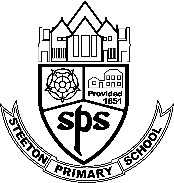 This schedule is based on our normal day at Steeton Primary School. We understand that it may not be easy to have children at home when they are used to being at school. Sticking to a relatively normal routine can help reduce stress and make days at home purposeful. My suggestion would be to stick the rota up in your house somewhere where everyone can see it. You can of course adapt/make your own as suits your family. Any questions please ask. My email address is sharmyn.kennedy@steeton.bradford.sch.ukBest of luckMrs KennedyTimeActivityInstructions and IdeasBefore 9amNormal Morning RoutineFollow your normal school morning routine. Get up at the same time. Have your breakfast and get dressed. Be ready to start your day 9am.Following your normal routine will help to start your day right.9am to 9.30amExerciseIf you can leave your house, go for a walk. Notice things around you. For the younger ones, say the numbers and letters on number plates, name different colours and shapes as you see them. Older children can look out for signs of spring and discuss the different kinds of plants they see. If you can’t leave the house, try some lounge room dancing or check out YouTube for some workout ideas. Children in school enjoy Go Noodle and Cosmic Kids.9.30am to 10.30amAcademic TimeNO ELECTRONICSBooks, work sheets, study guides, crosswords, word search and Sudoku. Your children could write a story and work on making it in to a book.10.30 to 10.50amBreak TimeSnack, drink and using the toilet. 10.50am to 12 noonCreative TimeLego, drawing, crafting, music, baking, cooking, colouring, painting or jigsaw puzzles.12 noonLunch12.30pm to 1pmChore TimeClean up after lunch and do 1 other household chore. This of course needs to be age appropriate – but everyone is old enough to tidy.1pm to 1.30pmFree PlayNO ELECTRONICSPlay in the garden, bedrooms or lounge. 1.30pm to 2.30pmQuiet TimeReading, tv show, nap. NO VIDEO GAMES.2.30 to 3.30pmAcademic TimeElectronics OKIPad games or other education websites. A list of these is on the school website. 3.30 to 4pmAfternoon snack and tidy upPack away all your schoolwork ready for tomorrow. 4pm to 5pmAfternoon airGet some fresh air – go for a walk, play in outside in your garden or yard. Stay a safe distance from others.5pm to 8pmEvening RoutineRelax and enjoy each other’s company. Cook and eat dinner. Watch some TV or a film.8pmBed Time For all children9pmBed TimeFor children who followed the timetable and behaved well all day.